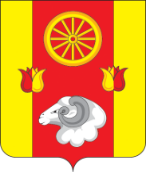 Ростовская областьРемонтненский районАдминистрация Киевского сельского поселенияРАСПОРЯЖЕНИЕОб утверждении плана реализации муниципальной программы Киевского сельского поселения «Социальная поддержка граждан» на 2020 годВ соответствии с постановлениями Администрации Киевского сельского поселения от 06.04.2018 № 40 «Об утверждении Порядка разработки, реализации и оценки эффективности муниципальных программ Киевского сельского поселения», от 15.10.2018 № 86 «Об утверждении Перечня муниципальных программ Киевского сельского поселения Ремонтненского района», от 18.10.2018 № 89 «Об утверждении муниципальной программы Киевского сельского поселения «Социальная поддержка граждан»Утвердить план реализации муниципальной программы Киевского сельского поселения от 18.10.2018г. № 89 «Об утверждении муниципальной программы Киевского сельского поселения «Социальная поддержка граждан» на 2020 год согласно приложению к настоящему постановлению.Настоящее распоряжение подлежит обнародованию на информационных стендах Киевского сельского поселения и размещению на официальном сайте администрации Киевского сельского поселения в сети «Интернет».3. Контроль за исполнением настоящего распоряжения оставляю за собой.Глава Администрации Киевского сельского поселения                                                                         Г.Г. ГоловченкоПостановление вносит сектор экономики и финансовПриложение № 1к распоряжениюАдминистрации Калининскогосельского поселенияот 27.12.2019 № 44ПЛАН РЕАЛИЗАЦИИмуниципальной программы «Социальная поддержка граждан» на 2020 год<1> По строке «Мероприятие» указывается руководитель, курирующий данное направление. По строке «Контрольное событие муниципальной программы» указывается руководитель, курирующий данное направление. <2> Объем расходов приводится на очередной финансовый год. <3> Бюджетные ассигнования, предусмотренные на реализацию основного мероприятия, в обязательном порядке должны быть распределены по соответствующим мероприятиям (в случае их наличия).<4> В целях оптимизации содержания информации в графе 2 допускается использование аббревиатур, например: основное мероприятие 1.1 – ОМ 1.1.27.12.2019         № 44                                         с. Киевка№ п/пНомер и наименованиеОтветственный 
 исполнитель, соисполнитель, участник  
(должность/ ФИО) <1>Ожидаемый результат (краткое описание)Плановый 
срок    
реализации Объем расходов, (тыс. рублей) <2>Объем расходов, (тыс. рублей) <2>Объем расходов, (тыс. рублей) <2>Объем расходов, (тыс. рублей) <2>Объем расходов, (тыс. рублей) <2>Объем расходов, (тыс. рублей) <2>№ п/пНомер и наименованиеОтветственный 
 исполнитель, соисполнитель, участник  
(должность/ ФИО) <1>Ожидаемый результат (краткое описание)Плановый 
срок    
реализации всегобюджет поселенияфеде-ральный бюджетобластной бюджетбюджет муниципально-го районавнебюджетные
источники12345678910111.Подпрограмма «Социальная поддержка отдельных категорий граждан»     Администрация Калининского сельского поселенияXX86,486,4----1.1.Основное мероприятие 1.1.Выплата муниципальной пенсии за выслугу лет служащим, замещавшим муниципальные должности и должности муниципальной службы  в муниципальном образовании «Киевское сельское поселение»Ведущий специалист по бухгалтерскому учету – Ильченко Т.В.Улучшение качества жизни отдельных категорий граждан 01.01.2020-31.12.202086,486,4----1.2.Контрольное событие муниципальнойпрограммыXX01.01.2020-31.12.2020XXXXXX2.Итого по муниципальной  
программеXXX86,486,4----